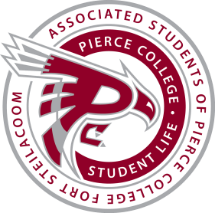 Student Government MeetingDATE: september 27, 2018TIMe: 1:00 p.m.Location: Student life lobbyMeeting Agenda -----END OF NEW BUSINESS-----MinutesMeeting called byASPCFS President: Raymond PowerType of meetingStudent Government AssemblyChairpersonASPCFS President: Raymond PowerAdvisorStudent Life Coordinator: Cameron CoxNote takerAdministrative Senator: Connor FredericksTimekeeperAdministrative Senator: Connor FredericksAttendeesPresident Raymond Power, Vice-President Caleb Bromley, Administrative Senator Connor Fredericks, Clubs and Organization Senator Halle Walker, Legislative Senator Derrick Brigge, Charles Cho, Nick PecacheCall to orderRaymond PowerPledge of allegiance Raymond powerRoll callRoll callConnor FredericksChecklist Raymond Power  | Raymond Power  | Connor Fredericks  | Halle Walker  | Charles Cho  | Nick Pecache  | Raymond Power  | Raymond Power  | Connor Fredericks  | Halle Walker  | Charles Cho  | Nick Pecache  | Raymond Power  | Raymond Power  | Connor Fredericks  | Halle Walker  | Charles Cho  | Nick Pecache  |Establishment of QuorumConnor FredericksDiscussionThe Chair and six councilmembers were present. Conclusions*Quorum established*Changes to the AgendaRaymond POwerConclusion*The agenda unanimously was approved as distributed *NApproval of minutesRaymond powerconclusion*There were no previous meeting minutes to be approved”ReportspRESIDENTrAYMOND pOWERDiscussion“Hello everyone, I’m President Raymond Power of the ASPCFSOver the last few week my team and I have gone through our summer trainings; attending conferences, team building retreats, and leadership intensives so we can learn how to best serve our community and student population. We have begun laying the foundation for our yearly legacy project which will serve to benefit our students. I also presented to the board of trustees on the progress of our trainings and goals for this year.We will now move onto Vice-President Bromley’s report.”vICE-pRESIDENTCaleb BromleyDiscussion “I have been hard at work to support the students of Pierce College. With the assistance of Pierce College staff and faculty, and members of the Student Life team, I have redesigned the student ID cards to list the community and school resources on the backside. I am currently working with administration on the implementation of this new design. I have also been overseeing the Pierce College Food Pantry, which provides free food items for lunches for students in need. The pantry is stocked with hygiene products as well. I am looking forward to serving the students of Pierce College and ensuring that they are supported during their endeavors.”aDMINISTRATIVE sENATORcONNOR fREDERICKSDiscussion“I have been actively working to facilitate and plan student government meetings for the Fall Quarter as well as coordinate team and section meetings pertaining to team based projects. I’ve also been actively working to track student government, contingency, and clubs and organization budgets to ensure that there is fair and even utilization of student funds throughout the entirety of the year. In addition I’ve spent my time assisting Clubs and Organization senator Halle Walker in starting the year strong for our diverse set of clubs at Fort Steilacoom.”lEGISTLATIVE sENATORdERRICK bRIGGEDiscussion“I have been busy coordinating the upcoming 2018 Constitution Day festivities. Mostly importantly focusing on encouraging an active voter registration drive, as well as a variety of Constitution Day activities to spread information to students about Civic rights and freedoms. I’ve also been in contact with the Clubs and Organizations team, assisting and developing plans regarding various student government responsibilities related to student club operations.Clubs and Orginzation SenatorHalle WalkerDiscussion“I’ve been hard at work preparing for the incoming club community and events. I’ve been working hard to facilitate the first Clubs 101 of the school year which occurred earlier today, explaining the fundamentals of starting a Club and how to successfully maintain them. In addition to this I have been gearing up for the main clubs event of the quarter, Clubs Rush. This event will be held on October 3rd and 4th on the fourth floor of the Cascade building. Clubs and organizations will be able to advertise in an exciting and welcoming environment.”Cultural and affairs SenatorCharles ChoDiscussion “I’ve been busy has been planning and recruiting for the Multicultural Leadership Institute for the Fall Quarter. I’ve also been partnering and assisting the Engagement Senator to recruit members for the Emerging Leaders Academy to ensure that the meeting has its necessities.”Engagement SenatorNick PecacheDiscussion “Over the past week I have been going over with Cameron, our advisor about setting up and preparing for this Quarters Emerging Leaders Academy. ELA and MLI 101 will be on September 28th at 12-1pm in CAS 526. Here you can find out more information on these programs and the benefits they provide.activities board ReportsEli ellisDiscussionKim Nucum : Promotions Coordinator“Kim Nucum, Promotions Coordinator has just finished our Fall Quarter Student Life Events Calendar for Pierce College Fort Steilacoom. You can pick one up in the Student Life Office! She has also been working on the promotions for upcoming events around campus. These include posters and keeping the PCFS social media accounts active.”DiscussionYajahira Dominguez : Entertainment and Recreation Coordinator“Yajahira Dominguez , Entertainment and Recreation Coordinator I have been working in events that will get the students more connected and to de-stress themselves with some fun. Her upcoming event Game Day, is October 3rd. I’ve been putting in a lot of work into it so students come in and enjoy some snacks and relaxation and Company.”DiscussionEmma Gallagher-Burkholder : Outreach Coordinator“Emma Gallagher-Burkholder, Outreach Coordinator has been actively working on her first event which will take place October 5th, called Jurassic Pierce featuring the movie Jurassic World: Fallen Kingdom. This will give the students a chance to get to know the school a little bit better and to just relax for a while. Throughout the fall quarter, she will also be working on a few other events such as Autumn Art Day, Monster Madness, and Boo! Palooza.”DiscussionChris Horn: Communication Coordinator“Chris Horn, Communications Coordinator has been working on Promo for Welcome Daze, Game Day, Think Pink!, ELA & MLI 101, Constitution Day, and Club 101 events. He has also updated the Reader board to welcome new students and let the community know that classes start on September 24th. All promo has also had CWIS versions made and the ads have been put into the CWIS for advertising around campus.”DiscussionAidan Helt : Issues and Awareness Coordinator“Aidan Helt, Issues and Awareness Coordinator has been working with Susan G Komen to table an even for Breast Cancer Awareness for education and early detection.  She has been in close contact with the Pierce County AIDs foundation to come spread awareness and administer testing for those who would like it. She has also been working with the Veteran’s Resource Center for a Salute to Service event where students will get a chance to thank Pierce College Veterans. In addition she is putting together a food pantry drive that will stock the Pierce College Food Pantry at Fort Steilacoom for students struggling with hunger. Lastly Aidan has been working on putting together a movie day in remembrance of Pearl Harbor where students could socialize as well as learn the history of the event.”DiscussionEli Ellis : Special Events Coordinator “I have started year by orchestrating a successful Welcome Daze event on September 24th & 25th. An event designed to provide new and returning students with resources and assistance in navigating the ins and outs of Pierce College.”Old BusinessOld BusinessRaymond PowerRaymond PowerConclusion*There was no old business to be discussed**There was no old business to be discussed**There was no old business to be discussed*New businessRaymond PowerAction item1819-001  |  Motion by: Connor Fredericks  |  Seconded by: Caleb Bromleyaction itemaction itemTo ratify Eli Ellis as Special Events Coordinator for the 2018-2019 Academic Year.To ratify Eli Ellis as Special Events Coordinator for the 2018-2019 Academic Year.Votes5 yea  |  0 nays  |  0 abstainsResultApproved        Denied        Moved    Action Item1819-002  |  Motion by: Caleb Bromley  |  Seconded by: Nick Pecacheaction itemaction itemTo ratify Yajahira Dominguez as Entertainment and Recreation Coordinator for the 2018-2019 Academic Year.To ratify Yajahira Dominguez as Entertainment and Recreation Coordinator for the 2018-2019 Academic Year.Votes5 yea  |  0 nays  |  0 abstainsResultApproved        Denied        Moved    Description1819-003  |  Motion by: Connor Fredericks  |  Seconded by: Halle Walkeraction itemaction itemTo ratify Chris Horn as Communications Coordinator for the 2018-2019 Academic Year.To ratify Chris Horn as Communications Coordinator for the 2018-2019 Academic Year.Votes5 yea  |  0 nays  |  0 abstainsResultApproved        Denied        Moved    Description1819-004  |  Motion by: Caleb Bromley  |  Seconded by: Charles Choaction itemaction itemTo ratify Kim Nucum as Promotions Coordinator for the 2018-2019 Academic Year.To ratify Kim Nucum as Promotions Coordinator for the 2018-2019 Academic Year.Votes5 yea  |  0 nays  |  0 abstainsResultApproved        Denied        Moved    Description1819-005  |  Motion by: Connor Fredericks  |  Seconded by: Nick Pecacheaction itemaction itemTo ratify Aiden Helt as Issues and Awareness Coordinator for the 2018-2019 Academic Year.To ratify Aiden Helt as Issues and Awareness Coordinator for the 2018-2019 Academic Year.Votes5 yea  |  0 nays  |  0 abstainsResultApproved        Denied        Moved    Description1819-006  |  Motion by: Caleb Bromley  |  Seconded by: Derrick Briggeaction itemaction itemTo ratify Emma Gallagher-Burkholder as Outreach Coordinator for the 2018-2019 Academic Year.To ratify Emma Gallagher-Burkholder as Outreach Coordinator for the 2018-2019 Academic Year.Votes5 yea  |  0 nays  |  0 abstainsResultApproved        Denied        Moved    open forumRaymond POwerConclusion*Nothing was discussed during the Open Forum *NAnnouncementsRaymond POwerConclusionNext Student Government meeting will be held on October 11th, 2018 @ 1:00 p.m. in the Student Life Lobby.NAdjournmentRaymond POwerTime End: 1:19 p.m.